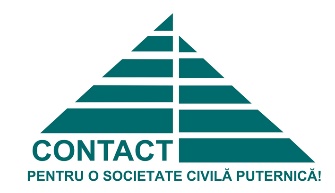 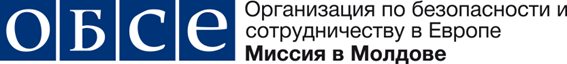 Заявка на участие в программе наставничества в области адвокаси по принципу «равный-равному» для НПО ПриднестровьяЗаполненную заявку просим отправить на e-mail: info@contact.md с пометкой «Программа наставничества адвокаси» Крайний срок подачи заявки на участие: 1 мая 2020 годаИнформация об организации или группе организаций (платформа, альянс, коалиция и т.д.)Информация об организации или группе организаций (платформа, альянс, коалиция и т.д.)Информация об организации или группе организаций (платформа, альянс, коалиция и т.д.)Информация об организации или группе организаций (платформа, альянс, коалиция и т.д.)Информация об организации или группе организаций (платформа, альянс, коалиция и т.д.)Информация об организации или группе организаций (платформа, альянс, коалиция и т.д.)Название НПО/Группы НПО:Дата регистрации (для группы НПО дата создания)Адрес НПО (для группы НПО адрес лидирующей НПО или секретариата)Телефон:e-mail:Сайт:Основные направления деятельности:Целевые группы:Результаты деятельности организации за последние 3 года в том числе в области адвокаси (Максимум 0,5 страницы)Информация о руководителе организацииИнформация о руководителе организацииИнформация о руководителе организацииИнформация о руководителе организацииИнформация о руководителе организацииИнформация о руководителе организацииФамилия, имя руководителя НПО или лидера группы НПО: e-mail:телефон:Информация о команде НПОИнформация о команде НПОИнформация о команде НПОИнформация о команде НПОИнформация о команде НПОИнформация о команде НПОФамилия, имя каждого члена команды (Для группы НПО названия НПО, входящие в эту группуФамилия, имя каждого члена команды (Для группы НПО названия НПО, входящие в эту группуФамилия, имя каждого члена команды (Для группы НПО названия НПО, входящие в эту группуФункция в организации (для группы НПО указывать не нужно)Функция в организации (для группы НПО указывать не нужно)Стаж работы в организации (для группы НПО указывать не нужно)Информация о потребностях организации/группы НПО для работы с экспертом Информация о потребностях организации/группы НПО для работы с экспертом Информация о потребностях организации/группы НПО для работы с экспертом Информация о потребностях организации/группы НПО для работы с экспертом Информация о потребностях организации/группы НПО для работы с экспертом Информация о потребностях организации/группы НПО для работы с экспертом Область (тема) для адвокаси, над которой вы хотите сосредоточиться в составе всей команды при работе с экспертом: Область (тема) для адвокаси, над которой вы хотите сосредоточиться в составе всей команды при работе с экспертом: Имеется ли у вашей организации/группы НПО опыт в адвокаси и в выбранной области для работы с экспертом в данной программе? Если да, то – какой именно? Что удалось, что – нет?Имеется ли у вашей организации/группы НПО опыт в адвокаси и в выбранной области для работы с экспертом в данной программе? Если да, то – какой именно? Что удалось, что – нет?Какие задачи ставит перед собой НПО/группа НПО для работы в программе наставничества? Какие задачи ставит перед собой НПО/группа НПО для работы в программе наставничества? На какие вопросы Вы хотите получить ответы в ходе работы с экспертом? На какие вопросы Вы хотите получить ответы в ходе работы с экспертом? Какого результата Вы хотите достичь в ходе работы с экспертом? Какого результата Вы хотите достичь в ходе работы с экспертом? Какова ваша мотивация для участия в программе наставничества? (Максимум 0,5 страницы)Какова ваша мотивация для участия в программе наставничества? (Максимум 0,5 страницы)Можете ли Вы подтвердить готовность членов команды активно участвовать в ходе всего процесса работы с экспертом и нацеленность на реализацию поставленных задач? Можете ли Вы подтвердить готовность членов команды активно участвовать в ходе всего процесса работы с экспертом и нацеленность на реализацию поставленных задач? Можете ли Вы подтвердить готовность членов команды активно участвовать в ходе всего процесса работы с экспертом и нацеленность на реализацию поставленных задач? Можете ли Вы подтвердить готовность членов команды активно участвовать в ходе всего процесса работы с экспертом и нацеленность на реализацию поставленных задач? Можете ли Вы гарантировать предоставление отчета об итогах участия в программе наставничества? Можете ли Вы гарантировать предоставление отчета об итогах участия в программе наставничества? Можете ли Вы гарантировать предоставление отчета об итогах участия в программе наставничества? Можете ли Вы гарантировать предоставление отчета об итогах участия в программе наставничества? Принимала ли организация когда-либо участие в подобных программах?Принимала ли организация когда-либо участие в подобных программах?Принимала ли организация когда-либо участие в подобных программах?Принимала ли организация когда-либо участие в подобных программах?